GéométrieDonne le nom des figures et justifie ton choix :Exemple :C’est un triangle rectangle car :La figure a trois côtésLa figure a un angle droit1) C’est 				 car :La figure a 				La figure a 				La figure a 				2) 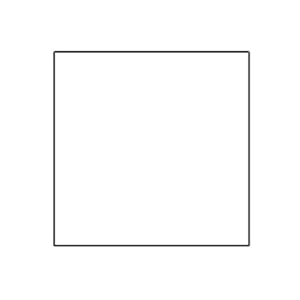 3) Dessine un rectangle de 4 cm de large et 8 cm de long dans le cadre prévu à cet effet. A. Quel matériel as-tu utilisé pour dessiner cette figure ?B. Marque les angles droits de la figure avec un stylo rouge.Rectangle : 